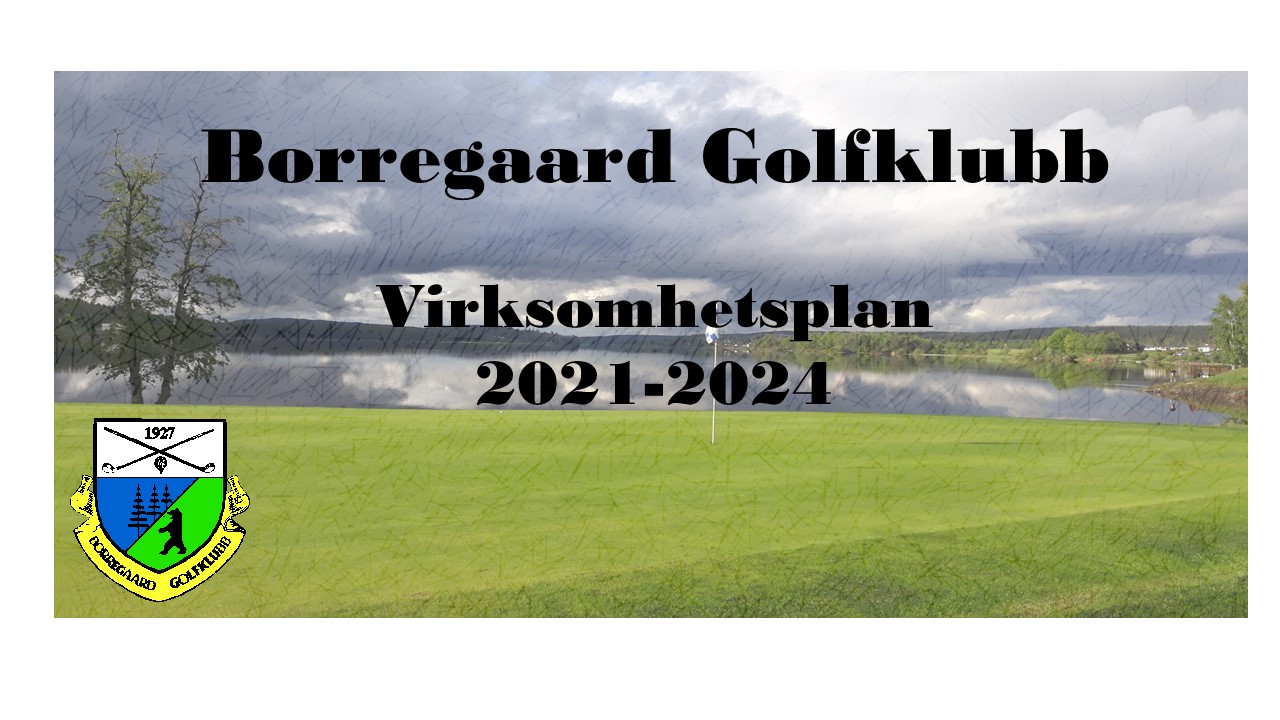 Virksomhetsplan forBorregaard Golfklubb 2021-2024 1. Innledning ………………………………………………………….Side 22. Historikk og nåsituasjon …………………………………….…Side 23. Programerklæring for perioden ………………………….…Side 54. Visjon, verdigrunnlag, og virksomhetsidè ……………..Side 65. Hovedmål……………………………………………………………Side 66. Hovedaktiviteter..……………………………………………….Side 67. Delmål og tiltak ………………………………………………….Side 61. Innledning En virksomhetsplan er styringsredskapet som legger grunnlag for en helhetlig tanke og arbeidsprosess i klubben. Virksomhetsplan for Borregaard Golfklubb 2021-2024 (BoGK 2021-24) er bygd opp etter og støtter seg til Virksomhetsplan for golf-Norge 2016-2019 (NGF 2016-2019), som ble vedtatt av klubbene på Golftinget i 2015. NGFs 2016-2019 dokument, er fortsatt i 2021 et viktig styringsdokument for hele golf-Norge. Med utgangspunkt i denne planen har Borregaard GK valgt å implementere og bygge videre på de skisserte satsingsområdene i NGF’s plan – en krevende arbeidsprosess og en utfordring der alle i klubben involveres på en eller annen måte. Delmålene i denne planen for perioden 2021-2024 legger grunnlaget for utarbeidelse av de årlige handlingsplanene.2. Historikk og nåsituasjon Historie; Borregaard Golfklubb ble stiftet i juni 1927. Banen har 9 hull, og er Norges nest eldste. Klubben låner grunnen som banen ligger på av Borregaard AS på vakre Opsund i Sarpsborg. Utenom selve banen har klubben 3 treningsgreener, et treningshull ved hull 4, og en mindre driving range med nett, 1 stort klubbhus og 2 garasjer til maskiner og baneutstyr.  Klubben har en rik historikk med engasjement og aktivitet innenfor Norsk golfsport. I tillegg har klubbens medlemmer opp gjennom årene produsert fremdragende sportslige resultater på nasjonalt og internasjonalt niva, som amatører og som profesjonelle golfere. Status Borregaard Golfklubb kan ved utgangen av 2020 se tilbake på en god sesong. De siste årene har klubben opplevd medlemsvekst og økonomien har blitt bedre. Klubben overtok driften av proshop. Proshop med et begrenset utvalg av utstyr samt enkel servering har blitt drevet av klubben. Grunnet pandemien og mangel på interessenter hadde vi store deler av sesongen ingen kafédrift. Siden 1. sept. 2020 har vi driver av kaféen. Vi håper på et langsiktig samarbeid.Vi har i 2020 hatt gode partnere som har støttet ulike prosjekter på bane, juniorer, ukesmatcher, turneringer og utstyr. Aktiviteten på driving rangen har vært positiv i 2020.Klubben investerte i ny rough-klipper i 2020, samt ny valse som gjorde greenene bedre enn på mange år. Grunnet oppgang i generell aktivitet unngikk vi belåning.Vi jobber videre med å øke aktivitetsnivået ved å tilby treningstilbud til alle grupper golfere.Bane og anlegg Klubben har behov for å oppgradere maskinparken ytterligere. Styret vedtok i august en investeringsplan for neste fireårs periode. Denne skal sikre en best mulig bane, avlaste banemannskap og uforutsette kostnader. Klubben etablerer en driftsplan som skal sikre gode rutiner for arbeidet på banen gjennom sesongen.Medlemsundersøkelsen høsten 2020 ga et ganske klart bilde: klubben driftes generelt sett tilfredsstillende, og mange roste banemannskapet i år for flotte greener og baneforhold. Klubben er takknemlig for den innsatsen dugnadsgjengen gjør for å gi banen nødvendige løft. Grunnet anstrengt økonomi har klubben hatt begrensede muligheter og vært avhengig av å prioritere oppgaver.Banesikkerhet er en viktig oppgave for klubben. Det er utarbeidet «Sikkerhet og etikette» for å øke spillernes sikkerhet. Klubben samarbeider godt med naboer i forhold til sikkerhetstiltak, men i det store og hele må klubben bekoste og sørge for nødvendige nett og gjerder. Klubbhus og drift Klubben drifter selv resepsjon og proshop. Stort sett kan én person administrere dette om gangen, og det oppleves som en tilfredstillende og kostnadseffektiv løsning. Tilbakemeldingene fra medlemsundersøkelsen forteller at klubben har et godt miljø og hyggelig atmosfære. Drift av kafé under neste sesong vil bidra til å gjøre miljøet og atmosfæren enda bedre.Kaféen er nyoppusset, det samme gjelder yttergang og gangarealer inn til kafeen. Flere tiltak må iverksettes for å oppgradere klubbhuset utvendig. En dugnadsgjeng fra senior- og damegruppa har så langt vært til stor hjelp. Vi tror innsatsen som nå er påbegynt vil gi klubbhuset det løftet som trengs. Lite har blitt gjort i flere år, og styret sikrer gjennom opprettelse av en huskomité at arbeidet med vedlikehold av den flotte bygningen vår blir ivaretatt.Organisasjon og samarbeid Klubbens organisasjon og struktur endres med tiden, men styrets fordeling av ansvarsområder slik det er nå, synes å være som en god løsning. Klubben må til enhver tid driftes med en mest mulig hensiktsmessig organisasjonsplan, hvor ansvarsforholdene mellom styret, komitèer, medlemmer og ansatte er avklart.BoGK opplever at samarbeidet med klubbene i regionen og med NGF sentralt er bra. Vi har i flere år hatt et godt samarbeid med Skjeberg GK, noe vi ønsker å fortsette med.Medlemmer Klubben har en økning i medlemsmasse i 2020. Per 1. februar 2020 var det 508 medlemmer, mens per 1. november 2020 er det 696 medlemmer. Vi gleder oss over økningen og ser fram til fortsettelsen. Det er viktig for klubben at vi kan tilfredsstille alle medlemmers behov gjennom aktiviteter som alle grupper kan delta på. Per 1. januar 2021 er medlemstallet 600.Over mange år har golfklubben og golf-Norge hatt en jevn og god tilstrømning av nye interesserte. Utfordringen er at frafallet er like stort. Et visst frafall er naturlig, men trenger ikke være i den størrelsesorden som vi har sett i golf-Norge de seneste årene. Pandemien ga golf i Norge en boost, men det er vår oppgave og nå vedlikeholde denne nye ‘trenden’ og holde interessen oppe for alle våre medlemmer og gjester.Statistikk viser at de aller fleste som slutter ikke har nådd et ferdighetsnivå som tilsvarer hcp 26. Spørreundersøkelser bekrefter at sosialt miljø og mestring er avgjørende for å trives og å bli værende i golfen. Det må altså etableres gode tilbud og organiseres systemer for å ivareta medlemmene til de blir selvgående på disse to områdene. Både nasjonalt og i klubben er kun 15% av medlemsmassen kvinner/jenter. Klubben ønsker å ta aktivt del i NGF sin satsing med å rekruttere flere kvinner/jenter til golfsporten. Det handler om å gjøre golfen enda mer interessant slik at flere deltar. Deretter å ivareta dem så godt at de ønsker å bli, og etter hvert ta aktivt del i både driften av og tilbudene i klubben.Det er forholdsvis rimelig å være medlem av Borregaard Golfklubb, sett i forhold til mange andre klubber og ikke minst i forhold til beliggenheten. Det ble besluttet på Årsmøtet 10. august 2020 om økning på kontingenten med 4%. På den andre siden må klubben til enhver tid tilby attraktive medlemskap, som både er konkurransedyktige, forutsigbare og fleksible. Vi tilbyr medlemskap uten innmeldingsavgift og vi tilbyr månedsrater i stedet for at alt betales over en gang. Det gir medlemmene litt mer frihet i henhold til betalingene og det gir større fleksibilitet for nye medlemmer, eksisterende medlemmer og klubben. Aktivitet Det har vært variabelt med aktiviteter på BoGK de siste årene. Basert på de som hadde ansvar for instruksjon, aktiviteter, og proshop, så var det ikke kontinuitet i tilbudene. Det er noe klubben må forbedre. Å opprettholde en høy aktivitet på juniorsiden krever mye tid og ressurser og det gjør det også med nybegynnere og ‘next level’ golfere. Vi har vært heldige som har hatt et bra team med frivillige trenere som er utrolig viktige for at vi skal kunne videreutvikle disse gruppene. Klubben bør ha stort fokus fremover på rekruttering og opplæring av nye trenere som kan være ressurser for klubben. Dame og Seniorgruppen har faste opplegg år etter år som funger bra. Det hadde likevel vært et ønske at flere nye medlemmer og medlemmer med høyere handicap deltok i disse gruppenes aktiviteter.Vi må heller ikke glemme de medlemmene som kun ønsker å spille en runde golf. Dette omfatter størstedelen av medlemmene og mestepartene av rundene som blir spilt. Da vi i 2020 hadde stor fokus på at alle måtte registrere i Golfbox at de skulle spille, så vi flere som registrerte rundene sine. Det er også i tråd med det fokus det nye WHS (World Handicap System) har, som nå tillater at man registrerer selskapsrunder (9 og 18 hull). Trenden på spillevanene fra de siste årene fortsetter; både medlemmer og gjestespillere spiller oftere 9-hulls runder. TurneringerDet er fortsatt bra interesse blant medlemmene for vanlige tradisjonelle medlemstureringer, men for mange tilfredsstiller deltagelse på enten dame-, senior- eller ukematchen turneringsbehovet. Turneringsoppsettet til klubben og spillformatet må hele tiden justeres til nåtiden og interessen, men selvsagt beholde de tradisjonsrike elementene. Turneringskomiteen har gjort en solid innsats i 2020 med godt engasjement og vilje.Med økt aktivitet i klubben følger også noen utfordringer. Vi har et lite anlegg med små og få treningsområder, 9-hullsbane og ikke altfor mange trenerressurser. Klubben må vektlegge og ha   fokus på balanse mellom de ulike aktivitetene, enten det er treninger, spill for gruppene, nybegynneropplæring, sponsor-/bedriftsaktiviteter, greenfeespill osv. Partnere/bedrift Inntektene fra samarbeidspartnere har vært bedre i 2020. Det er fortsatt utfordrende å finne nye. Mange klubber rundt i landet, i tillegg til NGF, har hatt betydelig nedgang i inntektene. Lange og forutsigbare avtaler er en stor fordel for klubben. Klubben må hele tiden bestrebe seg i å tilby noe som bedriftene ønsker og har glede av. Klubben må være kreativ i hva de tilbyr og kan gjennomføre i henhold til de ulike partnerne. Medlemmer Borregaard Golfklubb per 1. November 2020:Alder:0-10 13stk11-19 65stk20-25 54stk26-40 149stk41-60 223stk61-100 191stkKjønnsfordeling:Menn: 	594stk Kvinner: 	102stkHcp-fordeling:+6 - 10	  39stk10,1 - 25	316stk25,1 – 36	144stk	36,1 – 54	161stk3. Programerklæring og virksomhetsidé for perioden Borregaard Golfklubb skal: ∙ Forbedre klubbens trenings -og konkurransetilbud til barn, unge, og de ikke etablerte golferne ∙ Ha spesielt fokus på kvinne- og jentegolf ∙ Bidra til at spillere som vil satse sportslig blir ivaretatt og utviklet best mulig i klubben og i regionen ∙ Øke fokus på å utbedre og oppgradere banen (med prioritering av fairways og utslagsteder) og klubbhus og anlegg for øvrig. ∙ Fokusere på å utvikle en god organisering med tydelige rolle- og ansvarsforhold i klubben.  Virksomhetsidè:Borregaard Golfklubb skal: ∙ Tilby medlemmer, gjestespillere og samarbeidspartnere et attraktivt golfanlegg, i kontinuerlig forbedring. ∙ Tilby barn og unge et variert golftilbud tilpasset deres fysiske utvikling innenfor trygge og stimulerende miljøer. ∙ Ta vare på medlemmer og samarbeidspartnere, og legge til rette for golfaktivitet og sosialt samvær gjennom hele livet. ∙ Legge til rette for at spillere som ønsker å satse får mulighet til å utnytte sitt potensiale gjennom attraktive trenings- og konkurransetilbud. ∙ Delta på regionale og nasjonale arenaer for å utvikle klubben og golfsporten. 4. Visjon og verdigrunnlag Visjon: ”Borregaard Golfklubb -til glede for alle” Organisasjonsverdier: Moro – det skal oppleves moro å være en del av klubben. Positivitet – mye blir mer moro om hver og en tilstreber å se det positive og eller gjøre det beste ut av det meste.Samarbeid – enhver som er medlem eller som besøker klubben skal oppleve en klubb som samarbeider på tvers av grupper, komiteer, ansatte og medlemmer.5. Hovedmål Tiltrekke oss medlemmer og gjester i en attraktiv klubb. 6. Hovedaktiviteter for Borregaard Golfklubb Golfens hovedaktiviteter (kalt «Kjerneprosesser» i NGF 2016-2019) er det som oppfyller formålet ved en golfklubb: 1. Rekruttere nye spillere/medlemmer (Hcp 54) 2. Ivareta spillere (Hcp 54-27) 3. Utvikle spillere videre etter deres eget ønske (Hcp 26-5) 4. Bidra til at spillere opplever prestasjon. (Hcp < 4) Det skal årlig utvikles delmål og handlingsplaner for de forskjellige hovedaktivitetene.7. Delmål for Borregaard Golfklubb 2021-2024Delmålene er et steg på veien for å nå hovedmålet. Delmålene er relatert til hovedaktivitetene (Rekruttere, Ivareta, Utvikle og Prestere), klubb og bane/anlegg. Rekruttering ∙ Årlig uteksaminere minimum 70 nye spillere for Veien til Golf, hvorav minimum 4 er juniorer og minimum hver fjerde er kvinner/jenter. ∙ Minst 75% av de uteksaminerte blir medlem i Borregaard Golfklubb  ∙ Minimum 70 personer skal årlig være innom golfklubben på åpne dager. Viktigste tiltak: - Ordinære VTG-kurs fra april-september - Egne VTG-kurs for juniorer (juniortrening)/Sommerskoler for barn (med VTG-godkjenning) - Tilpassede kurs/kurspakker - Utdanne og lære opp engasjerte og motiverte trenere/instruktører - «Prøve golf»-arrangement og «Åpen dag» - Tilrettelegge banen bedre for nybegynnere, juniorer og kvinner - Aktivt kommunisere om kurs og aktiviteter gjennom ulike kanaler til ulike grupper - Samarbeide regionalt med de andre klubbene om kvinne/juniorgolf, og utvikle det sosiale på tvers av klubber og geografi. Utfordre klubbene til å invitere. (JUG)- Hente læring fra andre, bl a Sportslig plan for golf-Norge og øvrige klubber. Ivaretagelse ∙ Minst 70% av de nye medlemmene uteksaminert gjennom VTG skal fortsatt være medlem i år 2 ∙ Begrense nedgangen av spillere med handicap over 26 som slutter ∙ Kontinuerlig øke antallet barn og juniorer som deltar i organisert trening.∙ Innføre program for Next level Viktigste tiltak: - Ukentlig trening/møtepunkt for alle med klubbhandicap, og individuell oppfølging av Pro for alle eksaminerte VTG-deltagere - Sosiale/VTG-turneringer for de med klubbhandicap- Engasjere junior, dame, herre og seniorgruppene i arbeidet med å integrere de nye medlemmene i klubben - Utvikle flere medlemsfordeler for å skape tilhørighet til klubben - Bruke Sportslig plan for golf-Norge som mal for aktiviteter Utvikle ∙ Øke antall spillere som har hcp mellom 26,4 og 4,5.Viktigste tiltak:  - Helårs trening og aktivitetstilbud for juniorene - Medlemstilbud på trening i nett, protimer og utstyr - Utvikle interessante turneringer og sosiale events for alle medlemsgrupper og samarbeidspartnere - Bruke Sportslig plan for golf-Norge som mal for aktiviteter Prestere ∙ Øke antall spillere som har under 4,5 i hcp.∙ Ha lag i Lag-NM Junior Jenter og Gutter og Lag NM Herrer, Lag NM Damer, Lag NM Senior i minimum 1.divisjon eller elitedivisjonen. ∙ Til enhver tid ha spillere på Srixon Tour og Garmin Norges Cup turneringer.Viktigste tiltak: - Helårs treningstilbud for klubbens beste spillere - Samarbeide med klubbene lokalt og NGF om spiller- og talentutvikling - Treningsleir i utlandet for de beste spillerne om vinteren - Involvere og engasjere elitespillere i klubbens rekruttering og  utviklingsaktiviteter - Rekruttering og utvikling av trenere til junioropplegget - Bruke Sportslig plan for golf-Norge som mal for aktiviteter Bane/Anlegg ∙ Hovedfokus på oppgradering og vedlikehold av fairways og utslagssteder ∙ Aktivt bruke Bane/Anleggsplan 2021-2024 som en mal for utviklingen av bane og anlegg ∙ Mer positive resultater om banen og anlegget i medlemsundersøkelser i 2021-24 enn undersøkelsen i 2020. Viktigste tiltak: - Implementering og gjennomføring av Bane/anleggsplan 2021-2024 - Gode årlige handlingsplaner - Kompetanseutvikling blant ansatte - Bedre utnyttelse av frivillighet og dugnadsarbeid - Se Bane/anleggsplan 2021-2024 for flere detaljer.- Gjennomføre vedtatte investeringsplan.Klubb: ∙ Beholde en stabil årlig medlemsmasse på over 700 medlemmer - Medlemmer pr. 31.12.2020: 696 ∙ Kontinuerlig øke andelen juniorer og kvinner som er medlemmer ∙ Ha et klubbmiljø og en trivselsfaktor i klubben som er i kontinuerlig forbedring basert på resultater fra medlemsundersøkelser.Viktigste tiltak: - Oppgradering av klubbhus - Engasjerende medlemsaktiviteter, bruke Facebook, hjemmeside, forslagskassa - Videreutvikle en god organisering med tydelige rolle- og ansvarsforhold i klubben mellom ansatte, grupper, komitéer, styret og medlemmene. - Integrere BoGK 2021-2024 i all klubbdrift - Til enhver tid ha relevante og oppdaterte instrukser for styret, ansatte og komitèer/grupper - Årlige handlingsplaner for styret, komitèer, grupper og ansatte - Bedre informasjon om dugnad og frivillighetsarbeid, og bedre utnyttelse av dugnad og frivillighetsarbeidet gjennom faste gjøremål og forutsigbarhet (se driftsplan) Samarbeid med GK.  - - Ansvar for dugnadsgjengen oppnevnes.- Utarbeide og gjennomføre en helhetlig profilering og kommunikasjonsplan for klubben - Søke nye inntektskilder som kan trygge klubbens økonomi og investeringer - Profilere golfsportens helse og samfunnsverdi 